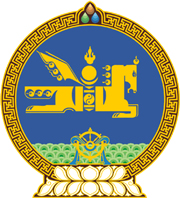 МОНГОЛ УЛСЫН ХУУЛЬ2022 оны 12 сарын 09 өдөр                                                                  Төрийн ордон, Улаанбаатар хотАЯЛАЛ ЖУУЛЧЛАЛЫН ТУХАЙ ХУУЛЬД      НЭМЭЛТ ОРУУЛАХ ТУХАЙ1 дүгээр зүйл.Аялал жуулчлалын тухай хуулийн 16 дугаар зүйлд доор дурдсан агуулгатай 16.1.16 дахь заалт нэмсүгэй:	“16.1.16.аялал жуулчлалын салбарт Төр, хувийн хэвшлийн түншлэлийн тухай хуульд зааснаар төр, хувийн хэвшлийн түншлэлийн төслийг төлөвлөх, төслийн санал гаргах, төр, хувийн хэвшлийн түншлэлийн гэрээний хэрэгжилтийг хангах, хяналт тавих.”2 дугаар зүйл.Энэ хуулийг Төр, хувийн хэвшлийн түншлэлийн тухай хууль хүчин төгөлдөр болсон өдрөөс эхлэн дагаж мөрдөнө.МОНГОЛ УЛСЫНИХ ХУРЛЫН ДАРГА 					Г.ЗАНДАНШАТАР